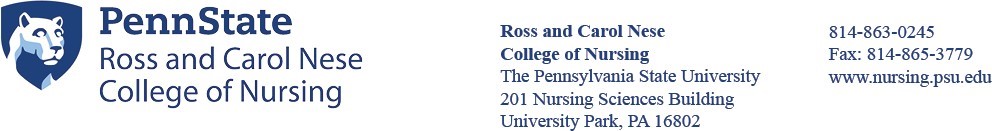 Program Disclosure Statements*These statements must be read to all attendees prior to starting the program that is offering contact hours. Also, these statements must appear on any advertising for both live and enduring programs. Sponsorships/Grants:Provide names of any sponsors that provided commercial or in-kind support for the program.We thank the following sponsor(s) for our program:  …Contact Hours:Penn State Ross and Carol Nese College of Nursing is approved with distinction as a provider of nursing continuing professional development by Pennsylvania State Nurses Association Approver Unit, an accredited approver by the American Nurses Credentialing Center’s Commission on Accreditation.
	^This statement must be included/read in its entirety. No changes are acceptable.Participants with a valid RN license that attend the entire Nursing Continuing Professional Development program (NCPD), can earn X.X contact hours.; partial contact hours are not awarded.  
If program is approved prior to marketing, can add:Up to X.X contact hours may be awarded to participants who hold a valid RN license and attend the entire Nursing Continuing Professional Development program; partial contact hours are not awarded.             
If program is being marketed prior to approval, can include:This Nursing Continuing Professional Development program has been submitted for X.X contact hours for participants who hold a valid RN license and attend the entire program; partial contact hours are not awarded.   
Relevant Financial Relationships:If there are no relevant financial relationships: Inform learners that nurse planners, content experts, faculty, and others in control of content (either individually or as a group) have no relevant financial relationships with ineligible companies. OR if there are relevant financial relationships: Disclose name(s) of the individuals, name of the ineligible company(ies) with which they have a relevant financial relationship(s), the nature of the relationship(s), and a statement that all relevant financial relationships have been mitigated.None of the planning committee for this educational activity have relevant financial relationship(s) to disclose with ineligible companies whose primary business is producing, marketing, selling, re-selling, or distributing healthcare products used by or on patients (PSNA, 2022).ORAll of the relevant financial relationships listed for these individuals have been mitigated (PSNA, 2022)Nicolas Garcia, faculty for this educational event, is on the speakers’ bureau for XYZ Device Company.”Formatting:The statements can appear as one paragraph:Penn State Ross and Carol Nese College of Nursing is approved with distinction as a provider of nursing continuing professional development by Pennsylvania State Nurses Association Approver Unit, an accredited approver by the American Nurses Credentialing Center’s Commission on Accreditation. None of the planning committee for this educational activity have relevant financial relationship(s) to disclose with ineligible companies whose primary business is producing, marketing, selling, re-selling, or distributing healthcare products used by or on patients (PSNA, 2022). Participants with a valid RN license that attend the entire Nursing Continuing Professional Development program (NCPD), can earn X.X contact hours. 
The statements can appear separately within different places on the advertisement:(Ex., front page of brochure): Penn State Ross and Carol Nese College of Nursing is approved with distinction as a provider of nursing continuing professional development by Pennsylvania State Nurses Association Approver Unit, an accredited approver by the American Nurses Credentialing Center’s Commission on Accreditation.
(Ex., bottom of page that describes educational program): None of the planning committee for this educational activity have relevant financial relationship(s) to disclose with ineligible companies whose primary business is producing, marketing, selling, re-selling, or distributing healthcare products used by or on patients (PSNA, 2022).
(Ex., included with program details, i.e., cost, location, time, how to register, etc.): Participants with a valid RN license that attend the entire Nursing Continuing Professional Development program (NCPD), can earn X.X contact hours.
The font size may be adjusted so that the text fits within the advertising.*Advertising includes electronic methods (websites, emails) as well as hard copy (flyers, brochures, newspapers, and mailings).Enduring Programs Only:Programs taped or offered online for future viewing (“enduring”) must list the program expiration date somewhere within the advertising:This statement can be added onto the other disclosures:Penn State Ross and Carol Nese College of Nursing is approved with distinction as a provider of nursing continuing professional development by Pennsylvania State Nurses Association Approver Unit, an accredited approver by the American Nurses Credentialing Center’s Commission on Accreditation. None of the planning committee for this educational activity have relevant financial relationship(s) to disclose with ineligible companies whose primary business is producing, marketing, selling, re-selling, or distributing healthcare products used by or on patients (PSNA, 2022). Participants with a valid RN license that attend the entire Nursing Continuing Professional Development program (NCPD), can earn X.X contact hours.  This program expires on MM/DD/YY.Or it can also appear as stand-alone text, anywhere within the advertising, at outlined on the previous page:             This program expires on MM/DD/YY.Enduring programs are good for 2 years after the initial session has been offered. Therefore, a program that begins on April 10, 2021, would expire on April 9, 2023.                                                                                                